Diocese of Chester IME 2 Portfolio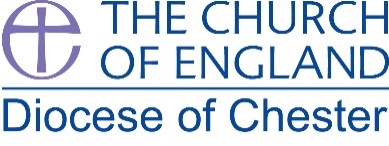 Contents required for the AEC process:SafeguardingCertificates issued within the last three years for:Basic awareness safeguarding trainingSafeguarding foundations trainingLeadership safeguarding trainingRaising awareness of domestic abuseSafer recruitment and people managementYou may also like to complete other training (for example, in specialist areas such as mental health first aid, unconscious bias, local authority safeguarding modules, etc) and include evidence in this portfolio.Year 1A copy of the Ministry and Training Agreement (MTA)At least one reflection on the Bishops’ Book GroupsA copy of the end of year 1 self-reflectionA copy of the training incumbent’s reportYear 2A copy of the Ministry and Training Agreement (MTA)At least one reflection on the Bishops’ Book GroupsWritten feedback from 18-month portfolio reviewA copy of the end of year 2 self-reflectionA copy of the training incumbent’s year 2 reportYear 3A copy of the Ministry and Training Agreement (MTA)At least one reflection on the Bishops’ Book GroupsA copy of the end of year 3 self-reflectionA copy of the training incumbent’s year 3 reportCurates may include a variety of further supporting evidence including:Personal Theological ReflectionsExamples of service preparation, relevant sermons, minutes of chaired meetings etc.Written sermon feedback from a variety of peopleOwn materials developed (e.g. small group teaching aids)Letters/cards receivedEvidence of additional courses attendedAppendixInclude here your log of experiences and training and your supervision logs (these will assist in completing the Learning Outcomes Record and will provide evidence of experience, learning and growth).Portfolios will be reviewed with the IME 2 Officer around 18 months through the curacy, and written feedback will be given. Portfolios themselves are not submitted for the AEC process, but they will inform the process and provide evidence where there are questions about whether a particular aspect of the Formation Criteria has been successfully met. The IME 2 Officer, Bishop, or other Diocesan Officers may ask to view portfolios.The variety of evidence required with the opportunity for review of portfolios provides a process which should not see anybody reaching the end of the curacy with a question mark about successful completion of AEC, without clear documentation of the issues and evidence of the training and support offered to demonstrate the required competencies.Learning Outcomes RecordThis should be updated, edited, and completed throughout the curacy, with appropriate evidence noted on the record and kept in the portfolio. The Learning Outcomes Record will be submitted as part of the AEC process.